ҠАРАР     	                                                                    РЕШЕНИЕОб утверждении отчета об исполнении  бюджета сельского поселения Кандринский сельсовет муниципального района Туймазинский район Республики Башкортостан за 2016 год В соответствии со ст. 264  Бюджетного кодекса Российской Федерации Совет сельского поселения Кандринский сельсовет муниципального района Туймазинский район Республики Башкортостан  РЕШИЛ:Утвердить отчет об исполнении бюджета сельского поселения Кандринский сельсовет муниципального района Туймазинский район Республики Башкортостан за 2016 год по доходам в сумме 17188512,69 рублей,  по расходам  в сумме 17585215,45 рублей с дефицитом в сумме 396702,76 рублей  со следующими показателями: - по доходам бюджета сельского поселения Кандринский сельсовет муниципального района Туймазинский район Республики Башкортостан по кодам классификации доходов бюджетов за 2016 год согласно приложению № 1 к настоящему решению;- по доходам бюджета сельского поселения Кандринский сельсовет муниципального района Туймазинский район Республики Башкортостан по кодам видов доходов, подвидов доходов, классификации операций сектора государственного управления, относящихся к доходам бюджета,  за 2016 год согласно приложению № 2 к настоящему решению;- по распределению расходов  бюджета сельского поселения Кандринский сельсовет муниципального района Туймазинский район Республики Башкортостан по разделам и подразделам классификации расходов бюджетов за 2016 год согласно приложению № 3 к настоящему решению;- по ведомственной структуре расходов бюджета сельского поселения Кандринский сельсовет муниципального района Туймазинский район Республики Башкортостан за 2016 год согласно приложению № 4 к настоящему решению;- по источникам финансирования дефицита бюджета сельского поселения Кандринский сельсовет муниципального района Туймазинский район Республики Башкортостан по кодам классификации источников финансирования дефицитов бюджетов за 2016 год согласно приложению № 5 к настоящему решению;- по источникам финансирования дефицита бюджета сельского поселения Кандринский сельсовет муниципального района Туймазинский район Республики Башкортостан по кодам групп, подгрупп, статей, видов источников финансирования дефицитов бюджетов классификации операций сектора государственного управления, относящихся к источникам финансирования дефицитов бюджетов, за 2016 год согласно приложению № 6 к настоящему решению.Настоящее решение вступает в силу со дня его подписания и подлежит опубликованию и размещению на сайте после его принятия и подписания в установленном порядке. Контроль за исполнением данного решения возложить на постоянную комиссию по бюджету, налогам,  вопросам муниципальной  собственности и развитию предпринимательства (Шарипова Г.М).Глава сельского поселениямуниципального      района    Туймазинский           районРеспублики  Башкортостан                                          С.Р.Шарафутдинов№ 13625.05.2017 г.	       БашҠортостан Республикаһы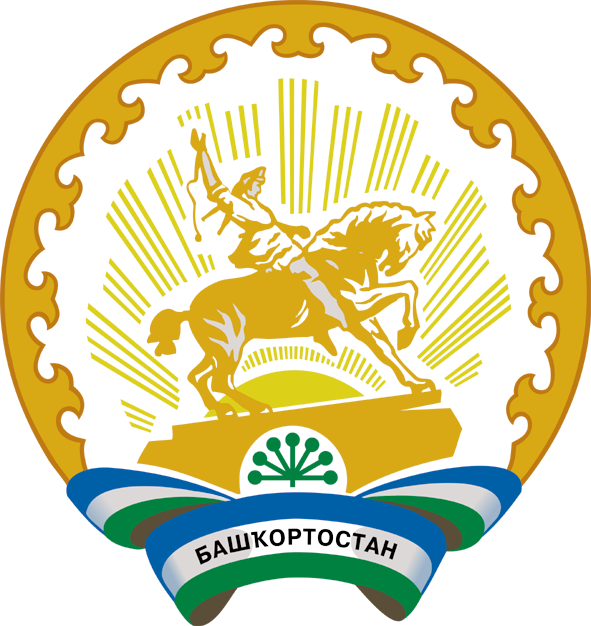 Республика БашкортостанБашҠортостан Республикаһының Туймазы  районы муниципаль районының  Ҡандра ауыл советы ауыл биләмәһе Советы452765, Ҡандра ауылы,  Ленин урамы, 16Тел. 8(34782) 4-74-52Совет сельского поселения      муниципального района               Туймазинский район    Республики Башкортостан452765, село Кандры, ул.Ленина, 16Тел. 8(34782) 4-74-52 